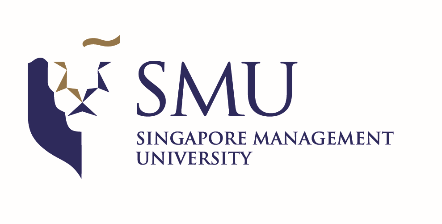 Application Form for SMU Overseas Postgraduate ScholarshipPERSONAL PARTICULARSPERSONAL PARTICULARSRecent Photograph of applicantFull Name as in identity card or passport (underline surname / family name):Full Name as in identity card or passport (underline surname / family name):Recent Photograph of applicantName in Chinese characters (if applicable):Name in Chinese characters (if applicable):Recent Photograph of applicantPreferred Name (Optional):Preferred Name (Optional):Recent Photograph of applicantGender:      Male           Female     Gender:      Male           Female     Recent Photograph of applicantMarital Status:Marital Status date (if married):-------------------/------------------/---------------------Day                  Month               YearCountry of Birth:Date of Birth:---------------------/------------------/--------------------Day                     Month             YearCountry of Birth:Date of Birth:---------------------/------------------/--------------------Day                     Month             YearReligion:Singapore NRIC No. (Pink):Singapore NRIC No. (Pink):Other Permanent Residency (PR) outside Singapore:      Yes           No     If yes, please indicate:Telephone / Mobile number:(Include country & area codes for non-Singapore numbers)Telephone / Mobile number:(Include country & area codes for non-Singapore numbers)Postal Address:Home Address:Email Address:In case of emergency, notify:Name:Telephone:Relationship:In case of emergency, notify:Name:Telephone:Relationship:Please state how you know about this scheme: Please state how you know about this scheme: Please state how you know about this scheme: DETAILS OF INTENDED STUDYDETAILS OF INTENDED STUDYDETAILS OF INTENDED STUDY    Accountancy                                    Sociology                                   Law                                       Operations Management    Economics                                         Psychology                                Finance                                    Organisational Behaviour &                                                                                                                                                                                             Human Resources    Information Systems                         Political Science                        Marketing                              Strategy & Organisation    Accountancy                                    Sociology                                   Law                                       Operations Management    Economics                                         Psychology                                Finance                                    Organisational Behaviour &                                                                                                                                                                                             Human Resources    Information Systems                         Political Science                        Marketing                              Strategy & Organisation    Accountancy                                    Sociology                                   Law                                       Operations Management    Economics                                         Psychology                                Finance                                    Organisational Behaviour &                                                                                                                                                                                             Human Resources    Information Systems                         Political Science                        Marketing                              Strategy & OrganisationHave you already applied or are you currently enrolled in a PhD / terminal degree programme?    Yes     Please list the institution/s where you have applied / are enrolled and the name/s of the programme/s (pls state if you are offered / have accepted the programme)    No      Please indicate where do you would like to study PhD / terminal degree studies and the programme you intend to doPlease state the date of intended study.Have you already applied or are you currently enrolled in a PhD / terminal degree programme?    Yes     Please list the institution/s where you have applied / are enrolled and the name/s of the programme/s (pls state if you are offered / have accepted the programme)    No      Please indicate where do you would like to study PhD / terminal degree studies and the programme you intend to doPlease state the date of intended study.Have you already applied or are you currently enrolled in a PhD / terminal degree programme?    Yes     Please list the institution/s where you have applied / are enrolled and the name/s of the programme/s (pls state if you are offered / have accepted the programme)    No      Please indicate where do you would like to study PhD / terminal degree studies and the programme you intend to doPlease state the date of intended study.Have you already applied or are you currently enrolled in a PhD / terminal degree programme?    Yes     Please list the institution/s where you have applied / are enrolled and the name/s of the programme/s (pls state if you are offered / have accepted the programme)    No      Please indicate where do you would like to study PhD / terminal degree studies and the programme you intend to doPlease state the date of intended study.Have you already applied or are you currently enrolled in a PhD / terminal degree programme?    Yes     Please list the institution/s where you have applied / are enrolled and the name/s of the programme/s (pls state if you are offered / have accepted the programme)    No      Please indicate where do you would like to study PhD / terminal degree studies and the programme you intend to doPlease state the date of intended study.EDUCATION(List universities / institutions / junior colleges attended and attach copies of relevant, certified true copy of transcripts and degree scrolls)EDUCATION(List universities / institutions / junior colleges attended and attach copies of relevant, certified true copy of transcripts and degree scrolls)EDUCATION(List universities / institutions / junior colleges attended and attach copies of relevant, certified true copy of transcripts and degree scrolls)EDUCATION(List universities / institutions / junior colleges attended and attach copies of relevant, certified true copy of transcripts and degree scrolls)EDUCATION(List universities / institutions / junior colleges attended and attach copies of relevant, certified true copy of transcripts and degree scrolls)EDUCATION(List universities / institutions / junior colleges attended and attach copies of relevant, certified true copy of transcripts and degree scrolls)EDUCATION(List universities / institutions / junior colleges attended and attach copies of relevant, certified true copy of transcripts and degree scrolls)EDUCATION(List universities / institutions / junior colleges attended and attach copies of relevant, certified true copy of transcripts and degree scrolls)From [month/year]From [month/year]To [month/year]Institutions attendedInstitutions attendedInstitutions attendedDegrees obtainedDegrees obtainedMembership of Professional Institutions or Societies (date admitted or joined)Membership of Professional Institutions or Societies (date admitted or joined)Membership of Professional Institutions or Societies (date admitted or joined)Membership of Professional Institutions or Societies (date admitted or joined)Membership of Professional Institutions or Societies (date admitted or joined)Membership of Professional Institutions or Societies (date admitted or joined)Membership of Professional Institutions or Societies (date admitted or joined)Membership of Professional Institutions or Societies (date admitted or joined)Scholarships/awards obtained (give particulars, including year of award and whether under bond to any authority)Scholarships/awards obtained (give particulars, including year of award and whether under bond to any authority)Scholarships/awards obtained (give particulars, including year of award and whether under bond to any authority)Scholarships/awards obtained (give particulars, including year of award and whether under bond to any authority)Scholarships/awards obtained (give particulars, including year of award and whether under bond to any authority)Scholarships/awards obtained (give particulars, including year of award and whether under bond to any authority)Scholarships/awards obtained (give particulars, including year of award and whether under bond to any authority)Scholarships/awards obtained (give particulars, including year of award and whether under bond to any authority)EMPLOYMENT HISTORYEMPLOYMENT HISTORYEMPLOYMENT HISTORYEMPLOYMENT HISTORYEMPLOYMENT HISTORYEMPLOYMENT HISTORYPRESENT APPOINTMENTName and Address of Present Employer:Date Initially Employed and Position:                                                      ________/________/_________ 
   Day      /   Month   /    YearPresent Position and Date Appointed (if different from above):PRESENT APPOINTMENTName and Address of Present Employer:Date Initially Employed and Position:                                                      ________/________/_________ 
   Day      /   Month   /    YearPresent Position and Date Appointed (if different from above):PRESENT APPOINTMENTName and Address of Present Employer:Date Initially Employed and Position:                                                      ________/________/_________ 
   Day      /   Month   /    YearPresent Position and Date Appointed (if different from above):Indicate monthly base salary:Do not include any bonus or variable or other supplementary components. Ensure it is your current base and not a possible future base number. List any non-bonus related supplementary components to your monthly or annual base.For Singapore based pay in relation to variable bonus component, indicate the number of months of bonuses you received in each of the two prior bonus award periods.Indicate monthly base salary:Do not include any bonus or variable or other supplementary components. Ensure it is your current base and not a possible future base number. List any non-bonus related supplementary components to your monthly or annual base.For Singapore based pay in relation to variable bonus component, indicate the number of months of bonuses you received in each of the two prior bonus award periods.Indicate monthly base salary:Do not include any bonus or variable or other supplementary components. Ensure it is your current base and not a possible future base number. List any non-bonus related supplementary components to your monthly or annual base.For Singapore based pay in relation to variable bonus component, indicate the number of months of bonuses you received in each of the two prior bonus award periods.PREVIOUS APPOINTMENTS	PREVIOUS APPOINTMENTS	PREVIOUS APPOINTMENTS	PREVIOUS APPOINTMENTS	PREVIOUS APPOINTMENTS	PREVIOUS APPOINTMENTS	PREVIOUS APPOINTMENTS	PREVIOUS APPOINTMENTS	PREVIOUS APPOINTMENTS	PREVIOUS APPOINTMENTS	PREVIOUS APPOINTMENTS	PREVIOUS APPOINTMENTS	PREVIOUS APPOINTMENTS	PREVIOUS APPOINTMENTS	From [month/year]To [month/year]To [month/year]Employer (name and country)Employer (name and country)Employer (name and country)Position HeldPosition HeldPosition HeldBrief Description of ResponsibilitiesBrief Description of ResponsibilitiesBrief Description of ResponsibilitiesBrief Description of ResponsibilitiesBrief Description of ResponsibilitiesREFEREES:   The University would like to receive confidential references on you.  Please invite 3 referees to send their referee report (using SMU template as attached) directly to SMU via email START_OPS_Coordinator@smu.edu.sg.  They should comment on your suitability for the scholarship and for an academic career.REFEREES:   The University would like to receive confidential references on you.  Please invite 3 referees to send their referee report (using SMU template as attached) directly to SMU via email START_OPS_Coordinator@smu.edu.sg.  They should comment on your suitability for the scholarship and for an academic career.REFEREES:   The University would like to receive confidential references on you.  Please invite 3 referees to send their referee report (using SMU template as attached) directly to SMU via email START_OPS_Coordinator@smu.edu.sg.  They should comment on your suitability for the scholarship and for an academic career.REFEREES:   The University would like to receive confidential references on you.  Please invite 3 referees to send their referee report (using SMU template as attached) directly to SMU via email START_OPS_Coordinator@smu.edu.sg.  They should comment on your suitability for the scholarship and for an academic career.REFEREES:   The University would like to receive confidential references on you.  Please invite 3 referees to send their referee report (using SMU template as attached) directly to SMU via email START_OPS_Coordinator@smu.edu.sg.  They should comment on your suitability for the scholarship and for an academic career.REFEREES:   The University would like to receive confidential references on you.  Please invite 3 referees to send their referee report (using SMU template as attached) directly to SMU via email START_OPS_Coordinator@smu.edu.sg.  They should comment on your suitability for the scholarship and for an academic career.REFEREES:   The University would like to receive confidential references on you.  Please invite 3 referees to send their referee report (using SMU template as attached) directly to SMU via email START_OPS_Coordinator@smu.edu.sg.  They should comment on your suitability for the scholarship and for an academic career.REFEREES:   The University would like to receive confidential references on you.  Please invite 3 referees to send their referee report (using SMU template as attached) directly to SMU via email START_OPS_Coordinator@smu.edu.sg.  They should comment on your suitability for the scholarship and for an academic career.REFEREES:   The University would like to receive confidential references on you.  Please invite 3 referees to send their referee report (using SMU template as attached) directly to SMU via email START_OPS_Coordinator@smu.edu.sg.  They should comment on your suitability for the scholarship and for an academic career.REFEREES:   The University would like to receive confidential references on you.  Please invite 3 referees to send their referee report (using SMU template as attached) directly to SMU via email START_OPS_Coordinator@smu.edu.sg.  They should comment on your suitability for the scholarship and for an academic career.REFEREES:   The University would like to receive confidential references on you.  Please invite 3 referees to send their referee report (using SMU template as attached) directly to SMU via email START_OPS_Coordinator@smu.edu.sg.  They should comment on your suitability for the scholarship and for an academic career.REFEREES:   The University would like to receive confidential references on you.  Please invite 3 referees to send their referee report (using SMU template as attached) directly to SMU via email START_OPS_Coordinator@smu.edu.sg.  They should comment on your suitability for the scholarship and for an academic career.REFEREES:   The University would like to receive confidential references on you.  Please invite 3 referees to send their referee report (using SMU template as attached) directly to SMU via email START_OPS_Coordinator@smu.edu.sg.  They should comment on your suitability for the scholarship and for an academic career.REFEREES:   The University would like to receive confidential references on you.  Please invite 3 referees to send their referee report (using SMU template as attached) directly to SMU via email START_OPS_Coordinator@smu.edu.sg.  They should comment on your suitability for the scholarship and for an academic career.NameNameNameNameNameOccupation Occupation Occupation Years Known Years Known Email AddressEmail AddressEmail AddressEmail Address1.1.1.1.1.2.2.2.2.2.3.3.3.3.3.NATIONAL SERVICE RECORD [Singapore citizens only]NATIONAL SERVICE RECORD [Singapore citizens only]NATIONAL SERVICE RECORD [Singapore citizens only]NATIONAL SERVICE RECORD [Singapore citizens only]NATIONAL SERVICE RECORD [Singapore citizens only]NATIONAL SERVICE RECORD [Singapore citizens only]NATIONAL SERVICE RECORD [Singapore citizens only]NATIONAL SERVICE RECORD [Singapore citizens only]NATIONAL SERVICE RECORD [Singapore citizens only]NATIONAL SERVICE RECORD [Singapore citizens only]NATIONAL SERVICE RECORD [Singapore citizens only]NATIONAL SERVICE RECORD [Singapore citizens only]NATIONAL SERVICE RECORD [Singapore citizens only]NATIONAL SERVICE RECORD [Singapore citizens only]If you have not served National Service, state whether you have been exempted.         Yes                        NoIf yes, please quote Exemption Notice no. and date:Are you currently liable for reservist?           Yes                      NoIf you have not served National Service, state whether you have been exempted.         Yes                        NoIf yes, please quote Exemption Notice no. and date:Are you currently liable for reservist?           Yes                      NoIf you have not served National Service, state whether you have been exempted.         Yes                        NoIf yes, please quote Exemption Notice no. and date:Are you currently liable for reservist?           Yes                      NoIf you have not served National Service, state whether you have been exempted.         Yes                        NoIf yes, please quote Exemption Notice no. and date:Are you currently liable for reservist?           Yes                      NoIf you have not served National Service, state whether you have been exempted.         Yes                        NoIf yes, please quote Exemption Notice no. and date:Are you currently liable for reservist?           Yes                      NoIf you have not served National Service, state whether you have been exempted.         Yes                        NoIf yes, please quote Exemption Notice no. and date:Are you currently liable for reservist?           Yes                      NoIf you have not served National Service, state whether you have been exempted.         Yes                        NoIf yes, please quote Exemption Notice no. and date:Are you currently liable for reservist?           Yes                      NoIf you have not served National Service, state whether you have been exempted.         Yes                        NoIf yes, please quote Exemption Notice no. and date:Are you currently liable for reservist?           Yes                      NoIf you have not served National Service, state whether you have been exempted.         Yes                        NoIf yes, please quote Exemption Notice no. and date:Are you currently liable for reservist?           Yes                      NoIf you have not served National Service, state whether you have been exempted.         Yes                        NoIf yes, please quote Exemption Notice no. and date:Are you currently liable for reservist?           Yes                      NoIf you have not served National Service, state whether you have been exempted.         Yes                        NoIf yes, please quote Exemption Notice no. and date:Are you currently liable for reservist?           Yes                      NoIf you have not served National Service, state whether you have been exempted.         Yes                        NoIf yes, please quote Exemption Notice no. and date:Are you currently liable for reservist?           Yes                      NoIf you have not served National Service, state whether you have been exempted.         Yes                        NoIf yes, please quote Exemption Notice no. and date:Are you currently liable for reservist?           Yes                      NoIf you have not served National Service, state whether you have been exempted.         Yes                        NoIf yes, please quote Exemption Notice no. and date:Are you currently liable for reservist?           Yes                      NoDate Enlisted [month/year]Date Enlisted [month/year]Date Discharged [month/year]Date Discharged [month/year]State whether 
Full-Time/Part-TimeState whether 
Full-Time/Part-TimeState whether 
Full-Time/Part-TimeType of ServiceArmy/SC/ VC/PDFType of ServiceArmy/SC/ VC/PDFType of ServiceArmy/SC/ VC/PDFType of ServiceArmy/SC/ VC/PDFHighest RankAttainedHighest RankAttainedVocationNote:  Please attach a copy of your Certificate of Conduct/ServiceNote:  Please attach a copy of your Certificate of Conduct/ServiceNote:  Please attach a copy of your Certificate of Conduct/ServiceNote:  Please attach a copy of your Certificate of Conduct/ServiceNote:  Please attach a copy of your Certificate of Conduct/ServiceNote:  Please attach a copy of your Certificate of Conduct/ServiceNote:  Please attach a copy of your Certificate of Conduct/ServiceNote:  Please attach a copy of your Certificate of Conduct/ServiceNote:  Please attach a copy of your Certificate of Conduct/ServiceNote:  Please attach a copy of your Certificate of Conduct/ServiceNote:  Please attach a copy of your Certificate of Conduct/ServiceNote:  Please attach a copy of your Certificate of Conduct/ServiceNote:  Please attach a copy of your Certificate of Conduct/ServiceNote:  Please attach a copy of your Certificate of Conduct/ServiceDECLARATION DECLARATION DECLARATION DECLARATION DECLARATION DECLARATION DECLARATION DECLARATION DECLARATION DECLARATION DECLARATION DECLARATION DECLARATION DECLARATION Please answer the following questions.  If the answer is 'Yes', give full details on a separate sheet of paper if necessary.Please answer the following questions.  If the answer is 'Yes', give full details on a separate sheet of paper if necessary.Please answer the following questions.  If the answer is 'Yes', give full details on a separate sheet of paper if necessary.Please answer the following questions.  If the answer is 'Yes', give full details on a separate sheet of paper if necessary.Please answer the following questions.  If the answer is 'Yes', give full details on a separate sheet of paper if necessary.Please answer the following questions.  If the answer is 'Yes', give full details on a separate sheet of paper if necessary.Please answer the following questions.  If the answer is 'Yes', give full details on a separate sheet of paper if necessary.Please answer the following questions.  If the answer is 'Yes', give full details on a separate sheet of paper if necessary.Please answer the following questions.  If the answer is 'Yes', give full details on a separate sheet of paper if necessary.Please answer the following questions.  If the answer is 'Yes', give full details on a separate sheet of paper if necessary.Please answer the following questions.  If the answer is 'Yes', give full details on a separate sheet of paper if necessary.Please answer the following questions.  If the answer is 'Yes', give full details on a separate sheet of paper if necessary.Please answer the following questions.  If the answer is 'Yes', give full details on a separate sheet of paper if necessary.Please answer the following questions.  If the answer is 'Yes', give full details on a separate sheet of paper if necessary.Have you ever submitted any other application at SMU before? (e.g. scholarship, admissions, employment, etc)  If Yes, pls elaborate:Have you ever submitted any other application at SMU before? (e.g. scholarship, admissions, employment, etc)  If Yes, pls elaborate:Have you ever submitted any other application at SMU before? (e.g. scholarship, admissions, employment, etc)  If Yes, pls elaborate:Have you ever submitted any other application at SMU before? (e.g. scholarship, admissions, employment, etc)  If Yes, pls elaborate:Have you ever submitted any other application at SMU before? (e.g. scholarship, admissions, employment, etc)  If Yes, pls elaborate:Have you ever submitted any other application at SMU before? (e.g. scholarship, admissions, employment, etc)  If Yes, pls elaborate:Have you ever submitted any other application at SMU before? (e.g. scholarship, admissions, employment, etc)  If Yes, pls elaborate:Have you ever submitted any other application at SMU before? (e.g. scholarship, admissions, employment, etc)  If Yes, pls elaborate:Have you ever submitted any other application at SMU before? (e.g. scholarship, admissions, employment, etc)  If Yes, pls elaborate:Have you ever submitted any other application at SMU before? (e.g. scholarship, admissions, employment, etc)  If Yes, pls elaborate:Have you ever submitted any other application at SMU before? (e.g. scholarship, admissions, employment, etc)  If Yes, pls elaborate:Have you ever submitted any other application at SMU before? (e.g. scholarship, admissions, employment, etc)  If Yes, pls elaborate:  Yes                No  Yes                NoHave you ever been tried or convicted in a court of law of any country?     If Yes, pls elaborate:Have you ever been tried or convicted in a court of law of any country?     If Yes, pls elaborate:Have you ever been tried or convicted in a court of law of any country?     If Yes, pls elaborate:Have you ever been tried or convicted in a court of law of any country?     If Yes, pls elaborate:Have you ever been tried or convicted in a court of law of any country?     If Yes, pls elaborate:Have you ever been tried or convicted in a court of law of any country?     If Yes, pls elaborate:Have you ever been tried or convicted in a court of law of any country?     If Yes, pls elaborate:Have you ever been tried or convicted in a court of law of any country?     If Yes, pls elaborate:Have you ever been tried or convicted in a court of law of any country?     If Yes, pls elaborate:Have you ever been tried or convicted in a court of law of any country?     If Yes, pls elaborate:Have you ever been tried or convicted in a court of law of any country?     If Yes, pls elaborate:Have you ever been tried or convicted in a court of law of any country?     If Yes, pls elaborate:  Yes                No  Yes                NoHave you ever filed for bankruptcy or been declared bankrupt in any country?   If Yes, pls elaborate:Have you ever filed for bankruptcy or been declared bankrupt in any country?   If Yes, pls elaborate:Have you ever filed for bankruptcy or been declared bankrupt in any country?   If Yes, pls elaborate:Have you ever filed for bankruptcy or been declared bankrupt in any country?   If Yes, pls elaborate:Have you ever filed for bankruptcy or been declared bankrupt in any country?   If Yes, pls elaborate:Have you ever filed for bankruptcy or been declared bankrupt in any country?   If Yes, pls elaborate:Have you ever filed for bankruptcy or been declared bankrupt in any country?   If Yes, pls elaborate:Have you ever filed for bankruptcy or been declared bankrupt in any country?   If Yes, pls elaborate:Have you ever filed for bankruptcy or been declared bankrupt in any country?   If Yes, pls elaborate:Have you ever filed for bankruptcy or been declared bankrupt in any country?   If Yes, pls elaborate:Have you ever filed for bankruptcy or been declared bankrupt in any country?   If Yes, pls elaborate:Have you ever filed for bankruptcy or been declared bankrupt in any country?   If Yes, pls elaborate:  Yes                No  Yes                NoHave you ever been dismissed, discharged or suspended from employment?            If Yes, pls elaborate:Have you ever been dismissed, discharged or suspended from employment?            If Yes, pls elaborate:Have you ever been dismissed, discharged or suspended from employment?            If Yes, pls elaborate:Have you ever been dismissed, discharged or suspended from employment?            If Yes, pls elaborate:Have you ever been dismissed, discharged or suspended from employment?            If Yes, pls elaborate:Have you ever been dismissed, discharged or suspended from employment?            If Yes, pls elaborate:Have you ever been dismissed, discharged or suspended from employment?            If Yes, pls elaborate:Have you ever been dismissed, discharged or suspended from employment?            If Yes, pls elaborate:Have you ever been dismissed, discharged or suspended from employment?            If Yes, pls elaborate:Have you ever been dismissed, discharged or suspended from employment?            If Yes, pls elaborate:Have you ever been dismissed, discharged or suspended from employment?            If Yes, pls elaborate:Have you ever been dismissed, discharged or suspended from employment?            If Yes, pls elaborate:  Yes                No  Yes                NoHave you ever had, or are you suffering from any of the following, which may impair your ability to competently undertake the scholarship for which you have applied:Physical impairment?                       Disease?   Mental illness?            Medical condition?     Surgical operation?      If Yes, pls elaborate:Have you ever had, or are you suffering from any of the following, which may impair your ability to competently undertake the scholarship for which you have applied:Physical impairment?                       Disease?   Mental illness?            Medical condition?     Surgical operation?      If Yes, pls elaborate:Have you ever had, or are you suffering from any of the following, which may impair your ability to competently undertake the scholarship for which you have applied:Physical impairment?                       Disease?   Mental illness?            Medical condition?     Surgical operation?      If Yes, pls elaborate:Have you ever had, or are you suffering from any of the following, which may impair your ability to competently undertake the scholarship for which you have applied:Physical impairment?                       Disease?   Mental illness?            Medical condition?     Surgical operation?      If Yes, pls elaborate:Have you ever had, or are you suffering from any of the following, which may impair your ability to competently undertake the scholarship for which you have applied:Physical impairment?                       Disease?   Mental illness?            Medical condition?     Surgical operation?      If Yes, pls elaborate:Have you ever had, or are you suffering from any of the following, which may impair your ability to competently undertake the scholarship for which you have applied:Physical impairment?                       Disease?   Mental illness?            Medical condition?     Surgical operation?      If Yes, pls elaborate:Have you ever had, or are you suffering from any of the following, which may impair your ability to competently undertake the scholarship for which you have applied:Physical impairment?                       Disease?   Mental illness?            Medical condition?     Surgical operation?      If Yes, pls elaborate:Have you ever had, or are you suffering from any of the following, which may impair your ability to competently undertake the scholarship for which you have applied:Physical impairment?                       Disease?   Mental illness?            Medical condition?     Surgical operation?      If Yes, pls elaborate:Have you ever had, or are you suffering from any of the following, which may impair your ability to competently undertake the scholarship for which you have applied:Physical impairment?                       Disease?   Mental illness?            Medical condition?     Surgical operation?      If Yes, pls elaborate:Have you ever had, or are you suffering from any of the following, which may impair your ability to competently undertake the scholarship for which you have applied:Physical impairment?                       Disease?   Mental illness?            Medical condition?     Surgical operation?      If Yes, pls elaborate:Have you ever had, or are you suffering from any of the following, which may impair your ability to competently undertake the scholarship for which you have applied:Physical impairment?                       Disease?   Mental illness?            Medical condition?     Surgical operation?      If Yes, pls elaborate:Have you ever had, or are you suffering from any of the following, which may impair your ability to competently undertake the scholarship for which you have applied:Physical impairment?                       Disease?   Mental illness?            Medical condition?     Surgical operation?      If Yes, pls elaborate:  Yes                No  Yes                NoHave you ever been the subject of allegations or complaints made regarding or in connection with research misconduct, breach of research protocols or ethical behaviour, or had sanctions imposed or licences/permissions cancelled, withdrawn or restricted or been subjected to any form of employee/faculty disciplinary process/action/tribunal irrespective of whether sanctions were ultimately imposed?  If Yes, pls elaborate:Have you ever been the subject of allegations or complaints made regarding or in connection with research misconduct, breach of research protocols or ethical behaviour, or had sanctions imposed or licences/permissions cancelled, withdrawn or restricted or been subjected to any form of employee/faculty disciplinary process/action/tribunal irrespective of whether sanctions were ultimately imposed?  If Yes, pls elaborate:Have you ever been the subject of allegations or complaints made regarding or in connection with research misconduct, breach of research protocols or ethical behaviour, or had sanctions imposed or licences/permissions cancelled, withdrawn or restricted or been subjected to any form of employee/faculty disciplinary process/action/tribunal irrespective of whether sanctions were ultimately imposed?  If Yes, pls elaborate:Have you ever been the subject of allegations or complaints made regarding or in connection with research misconduct, breach of research protocols or ethical behaviour, or had sanctions imposed or licences/permissions cancelled, withdrawn or restricted or been subjected to any form of employee/faculty disciplinary process/action/tribunal irrespective of whether sanctions were ultimately imposed?  If Yes, pls elaborate:Have you ever been the subject of allegations or complaints made regarding or in connection with research misconduct, breach of research protocols or ethical behaviour, or had sanctions imposed or licences/permissions cancelled, withdrawn or restricted or been subjected to any form of employee/faculty disciplinary process/action/tribunal irrespective of whether sanctions were ultimately imposed?  If Yes, pls elaborate:Have you ever been the subject of allegations or complaints made regarding or in connection with research misconduct, breach of research protocols or ethical behaviour, or had sanctions imposed or licences/permissions cancelled, withdrawn or restricted or been subjected to any form of employee/faculty disciplinary process/action/tribunal irrespective of whether sanctions were ultimately imposed?  If Yes, pls elaborate:Have you ever been the subject of allegations or complaints made regarding or in connection with research misconduct, breach of research protocols or ethical behaviour, or had sanctions imposed or licences/permissions cancelled, withdrawn or restricted or been subjected to any form of employee/faculty disciplinary process/action/tribunal irrespective of whether sanctions were ultimately imposed?  If Yes, pls elaborate:Have you ever been the subject of allegations or complaints made regarding or in connection with research misconduct, breach of research protocols or ethical behaviour, or had sanctions imposed or licences/permissions cancelled, withdrawn or restricted or been subjected to any form of employee/faculty disciplinary process/action/tribunal irrespective of whether sanctions were ultimately imposed?  If Yes, pls elaborate:Have you ever been the subject of allegations or complaints made regarding or in connection with research misconduct, breach of research protocols or ethical behaviour, or had sanctions imposed or licences/permissions cancelled, withdrawn or restricted or been subjected to any form of employee/faculty disciplinary process/action/tribunal irrespective of whether sanctions were ultimately imposed?  If Yes, pls elaborate:Have you ever been the subject of allegations or complaints made regarding or in connection with research misconduct, breach of research protocols or ethical behaviour, or had sanctions imposed or licences/permissions cancelled, withdrawn or restricted or been subjected to any form of employee/faculty disciplinary process/action/tribunal irrespective of whether sanctions were ultimately imposed?  If Yes, pls elaborate:Have you ever been the subject of allegations or complaints made regarding or in connection with research misconduct, breach of research protocols or ethical behaviour, or had sanctions imposed or licences/permissions cancelled, withdrawn or restricted or been subjected to any form of employee/faculty disciplinary process/action/tribunal irrespective of whether sanctions were ultimately imposed?  If Yes, pls elaborate:Have you ever been the subject of allegations or complaints made regarding or in connection with research misconduct, breach of research protocols or ethical behaviour, or had sanctions imposed or licences/permissions cancelled, withdrawn or restricted or been subjected to any form of employee/faculty disciplinary process/action/tribunal irrespective of whether sanctions were ultimately imposed?  If Yes, pls elaborate:  Yes                No  Yes                NoFor avoidance of any conflict of interest, please state if you have any relative(s) or friend(s) who is/are presently working/ studying in the University?           If yes, please provide name, relationship, and office/unit/department:  For avoidance of any conflict of interest, please state if you have any relative(s) or friend(s) who is/are presently working/ studying in the University?           If yes, please provide name, relationship, and office/unit/department:  For avoidance of any conflict of interest, please state if you have any relative(s) or friend(s) who is/are presently working/ studying in the University?           If yes, please provide name, relationship, and office/unit/department:  For avoidance of any conflict of interest, please state if you have any relative(s) or friend(s) who is/are presently working/ studying in the University?           If yes, please provide name, relationship, and office/unit/department:  For avoidance of any conflict of interest, please state if you have any relative(s) or friend(s) who is/are presently working/ studying in the University?           If yes, please provide name, relationship, and office/unit/department:  For avoidance of any conflict of interest, please state if you have any relative(s) or friend(s) who is/are presently working/ studying in the University?           If yes, please provide name, relationship, and office/unit/department:  For avoidance of any conflict of interest, please state if you have any relative(s) or friend(s) who is/are presently working/ studying in the University?           If yes, please provide name, relationship, and office/unit/department:  For avoidance of any conflict of interest, please state if you have any relative(s) or friend(s) who is/are presently working/ studying in the University?           If yes, please provide name, relationship, and office/unit/department:  For avoidance of any conflict of interest, please state if you have any relative(s) or friend(s) who is/are presently working/ studying in the University?           If yes, please provide name, relationship, and office/unit/department:  For avoidance of any conflict of interest, please state if you have any relative(s) or friend(s) who is/are presently working/ studying in the University?           If yes, please provide name, relationship, and office/unit/department:  For avoidance of any conflict of interest, please state if you have any relative(s) or friend(s) who is/are presently working/ studying in the University?           If yes, please provide name, relationship, and office/unit/department:  For avoidance of any conflict of interest, please state if you have any relative(s) or friend(s) who is/are presently working/ studying in the University?           If yes, please provide name, relationship, and office/unit/department:    Yes               No  Yes               NoI declare that the particulars stated above are true, complete and correct, and that I have not suppressed or omitted any material information that could be of relevance to my application.  I understand and accept that any misrepresentation or omission of information may result in a withdrawal of scholarship offer or may render me liable to disqualification from appointment as an SMU scholar or, if awarded, dismissal from the scholarship programme.I acknowledge and understand that SMU may collect and use my personal information (e.g. medical information) for purposes of evaluating this application and, where applicable, managing the scholarship.  SMU may also disclose such information where necessary to external parties for purposes of university administration and to Government agencies for official purposes.  I consent to such collection, use and disclosure of my personal information by SMU in accordance with the Personal Data Protection Act.                   DATE                                                                                                                                                   SIGNATURE        (Day /Month /Year)                                                                                                                          (to sign in ink or digital signature)Note: Forms which are not correctly filled and properly signed will not be accepted. This form will be held on file for a period of 2 years from the date of application submission.I declare that the particulars stated above are true, complete and correct, and that I have not suppressed or omitted any material information that could be of relevance to my application.  I understand and accept that any misrepresentation or omission of information may result in a withdrawal of scholarship offer or may render me liable to disqualification from appointment as an SMU scholar or, if awarded, dismissal from the scholarship programme.I acknowledge and understand that SMU may collect and use my personal information (e.g. medical information) for purposes of evaluating this application and, where applicable, managing the scholarship.  SMU may also disclose such information where necessary to external parties for purposes of university administration and to Government agencies for official purposes.  I consent to such collection, use and disclosure of my personal information by SMU in accordance with the Personal Data Protection Act.                   DATE                                                                                                                                                   SIGNATURE        (Day /Month /Year)                                                                                                                          (to sign in ink or digital signature)Note: Forms which are not correctly filled and properly signed will not be accepted. This form will be held on file for a period of 2 years from the date of application submission.I declare that the particulars stated above are true, complete and correct, and that I have not suppressed or omitted any material information that could be of relevance to my application.  I understand and accept that any misrepresentation or omission of information may result in a withdrawal of scholarship offer or may render me liable to disqualification from appointment as an SMU scholar or, if awarded, dismissal from the scholarship programme.I acknowledge and understand that SMU may collect and use my personal information (e.g. medical information) for purposes of evaluating this application and, where applicable, managing the scholarship.  SMU may also disclose such information where necessary to external parties for purposes of university administration and to Government agencies for official purposes.  I consent to such collection, use and disclosure of my personal information by SMU in accordance with the Personal Data Protection Act.                   DATE                                                                                                                                                   SIGNATURE        (Day /Month /Year)                                                                                                                          (to sign in ink or digital signature)Note: Forms which are not correctly filled and properly signed will not be accepted. This form will be held on file for a period of 2 years from the date of application submission.I declare that the particulars stated above are true, complete and correct, and that I have not suppressed or omitted any material information that could be of relevance to my application.  I understand and accept that any misrepresentation or omission of information may result in a withdrawal of scholarship offer or may render me liable to disqualification from appointment as an SMU scholar or, if awarded, dismissal from the scholarship programme.I acknowledge and understand that SMU may collect and use my personal information (e.g. medical information) for purposes of evaluating this application and, where applicable, managing the scholarship.  SMU may also disclose such information where necessary to external parties for purposes of university administration and to Government agencies for official purposes.  I consent to such collection, use and disclosure of my personal information by SMU in accordance with the Personal Data Protection Act.                   DATE                                                                                                                                                   SIGNATURE        (Day /Month /Year)                                                                                                                          (to sign in ink or digital signature)Note: Forms which are not correctly filled and properly signed will not be accepted. This form will be held on file for a period of 2 years from the date of application submission.I declare that the particulars stated above are true, complete and correct, and that I have not suppressed or omitted any material information that could be of relevance to my application.  I understand and accept that any misrepresentation or omission of information may result in a withdrawal of scholarship offer or may render me liable to disqualification from appointment as an SMU scholar or, if awarded, dismissal from the scholarship programme.I acknowledge and understand that SMU may collect and use my personal information (e.g. medical information) for purposes of evaluating this application and, where applicable, managing the scholarship.  SMU may also disclose such information where necessary to external parties for purposes of university administration and to Government agencies for official purposes.  I consent to such collection, use and disclosure of my personal information by SMU in accordance with the Personal Data Protection Act.                   DATE                                                                                                                                                   SIGNATURE        (Day /Month /Year)                                                                                                                          (to sign in ink or digital signature)Note: Forms which are not correctly filled and properly signed will not be accepted. This form will be held on file for a period of 2 years from the date of application submission.I declare that the particulars stated above are true, complete and correct, and that I have not suppressed or omitted any material information that could be of relevance to my application.  I understand and accept that any misrepresentation or omission of information may result in a withdrawal of scholarship offer or may render me liable to disqualification from appointment as an SMU scholar or, if awarded, dismissal from the scholarship programme.I acknowledge and understand that SMU may collect and use my personal information (e.g. medical information) for purposes of evaluating this application and, where applicable, managing the scholarship.  SMU may also disclose such information where necessary to external parties for purposes of university administration and to Government agencies for official purposes.  I consent to such collection, use and disclosure of my personal information by SMU in accordance with the Personal Data Protection Act.                   DATE                                                                                                                                                   SIGNATURE        (Day /Month /Year)                                                                                                                          (to sign in ink or digital signature)Note: Forms which are not correctly filled and properly signed will not be accepted. This form will be held on file for a period of 2 years from the date of application submission.I declare that the particulars stated above are true, complete and correct, and that I have not suppressed or omitted any material information that could be of relevance to my application.  I understand and accept that any misrepresentation or omission of information may result in a withdrawal of scholarship offer or may render me liable to disqualification from appointment as an SMU scholar or, if awarded, dismissal from the scholarship programme.I acknowledge and understand that SMU may collect and use my personal information (e.g. medical information) for purposes of evaluating this application and, where applicable, managing the scholarship.  SMU may also disclose such information where necessary to external parties for purposes of university administration and to Government agencies for official purposes.  I consent to such collection, use and disclosure of my personal information by SMU in accordance with the Personal Data Protection Act.                   DATE                                                                                                                                                   SIGNATURE        (Day /Month /Year)                                                                                                                          (to sign in ink or digital signature)Note: Forms which are not correctly filled and properly signed will not be accepted. This form will be held on file for a period of 2 years from the date of application submission.I declare that the particulars stated above are true, complete and correct, and that I have not suppressed or omitted any material information that could be of relevance to my application.  I understand and accept that any misrepresentation or omission of information may result in a withdrawal of scholarship offer or may render me liable to disqualification from appointment as an SMU scholar or, if awarded, dismissal from the scholarship programme.I acknowledge and understand that SMU may collect and use my personal information (e.g. medical information) for purposes of evaluating this application and, where applicable, managing the scholarship.  SMU may also disclose such information where necessary to external parties for purposes of university administration and to Government agencies for official purposes.  I consent to such collection, use and disclosure of my personal information by SMU in accordance with the Personal Data Protection Act.                   DATE                                                                                                                                                   SIGNATURE        (Day /Month /Year)                                                                                                                          (to sign in ink or digital signature)Note: Forms which are not correctly filled and properly signed will not be accepted. This form will be held on file for a period of 2 years from the date of application submission.I declare that the particulars stated above are true, complete and correct, and that I have not suppressed or omitted any material information that could be of relevance to my application.  I understand and accept that any misrepresentation or omission of information may result in a withdrawal of scholarship offer or may render me liable to disqualification from appointment as an SMU scholar or, if awarded, dismissal from the scholarship programme.I acknowledge and understand that SMU may collect and use my personal information (e.g. medical information) for purposes of evaluating this application and, where applicable, managing the scholarship.  SMU may also disclose such information where necessary to external parties for purposes of university administration and to Government agencies for official purposes.  I consent to such collection, use and disclosure of my personal information by SMU in accordance with the Personal Data Protection Act.                   DATE                                                                                                                                                   SIGNATURE        (Day /Month /Year)                                                                                                                          (to sign in ink or digital signature)Note: Forms which are not correctly filled and properly signed will not be accepted. This form will be held on file for a period of 2 years from the date of application submission.I declare that the particulars stated above are true, complete and correct, and that I have not suppressed or omitted any material information that could be of relevance to my application.  I understand and accept that any misrepresentation or omission of information may result in a withdrawal of scholarship offer or may render me liable to disqualification from appointment as an SMU scholar or, if awarded, dismissal from the scholarship programme.I acknowledge and understand that SMU may collect and use my personal information (e.g. medical information) for purposes of evaluating this application and, where applicable, managing the scholarship.  SMU may also disclose such information where necessary to external parties for purposes of university administration and to Government agencies for official purposes.  I consent to such collection, use and disclosure of my personal information by SMU in accordance with the Personal Data Protection Act.                   DATE                                                                                                                                                   SIGNATURE        (Day /Month /Year)                                                                                                                          (to sign in ink or digital signature)Note: Forms which are not correctly filled and properly signed will not be accepted. This form will be held on file for a period of 2 years from the date of application submission.I declare that the particulars stated above are true, complete and correct, and that I have not suppressed or omitted any material information that could be of relevance to my application.  I understand and accept that any misrepresentation or omission of information may result in a withdrawal of scholarship offer or may render me liable to disqualification from appointment as an SMU scholar or, if awarded, dismissal from the scholarship programme.I acknowledge and understand that SMU may collect and use my personal information (e.g. medical information) for purposes of evaluating this application and, where applicable, managing the scholarship.  SMU may also disclose such information where necessary to external parties for purposes of university administration and to Government agencies for official purposes.  I consent to such collection, use and disclosure of my personal information by SMU in accordance with the Personal Data Protection Act.                   DATE                                                                                                                                                   SIGNATURE        (Day /Month /Year)                                                                                                                          (to sign in ink or digital signature)Note: Forms which are not correctly filled and properly signed will not be accepted. This form will be held on file for a period of 2 years from the date of application submission.I declare that the particulars stated above are true, complete and correct, and that I have not suppressed or omitted any material information that could be of relevance to my application.  I understand and accept that any misrepresentation or omission of information may result in a withdrawal of scholarship offer or may render me liable to disqualification from appointment as an SMU scholar or, if awarded, dismissal from the scholarship programme.I acknowledge and understand that SMU may collect and use my personal information (e.g. medical information) for purposes of evaluating this application and, where applicable, managing the scholarship.  SMU may also disclose such information where necessary to external parties for purposes of university administration and to Government agencies for official purposes.  I consent to such collection, use and disclosure of my personal information by SMU in accordance with the Personal Data Protection Act.                   DATE                                                                                                                                                   SIGNATURE        (Day /Month /Year)                                                                                                                          (to sign in ink or digital signature)Note: Forms which are not correctly filled and properly signed will not be accepted. This form will be held on file for a period of 2 years from the date of application submission.I declare that the particulars stated above are true, complete and correct, and that I have not suppressed or omitted any material information that could be of relevance to my application.  I understand and accept that any misrepresentation or omission of information may result in a withdrawal of scholarship offer or may render me liable to disqualification from appointment as an SMU scholar or, if awarded, dismissal from the scholarship programme.I acknowledge and understand that SMU may collect and use my personal information (e.g. medical information) for purposes of evaluating this application and, where applicable, managing the scholarship.  SMU may also disclose such information where necessary to external parties for purposes of university administration and to Government agencies for official purposes.  I consent to such collection, use and disclosure of my personal information by SMU in accordance with the Personal Data Protection Act.                   DATE                                                                                                                                                   SIGNATURE        (Day /Month /Year)                                                                                                                          (to sign in ink or digital signature)Note: Forms which are not correctly filled and properly signed will not be accepted. This form will be held on file for a period of 2 years from the date of application submission.I declare that the particulars stated above are true, complete and correct, and that I have not suppressed or omitted any material information that could be of relevance to my application.  I understand and accept that any misrepresentation or omission of information may result in a withdrawal of scholarship offer or may render me liable to disqualification from appointment as an SMU scholar or, if awarded, dismissal from the scholarship programme.I acknowledge and understand that SMU may collect and use my personal information (e.g. medical information) for purposes of evaluating this application and, where applicable, managing the scholarship.  SMU may also disclose such information where necessary to external parties for purposes of university administration and to Government agencies for official purposes.  I consent to such collection, use and disclosure of my personal information by SMU in accordance with the Personal Data Protection Act.                   DATE                                                                                                                                                   SIGNATURE        (Day /Month /Year)                                                                                                                          (to sign in ink or digital signature)Note: Forms which are not correctly filled and properly signed will not be accepted. This form will be held on file for a period of 2 years from the date of application submission.